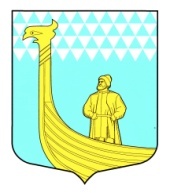 АДМИНИСТРАЦИЯ МУНИЦИПАЛЬНОГО ОБРАЗОВАНИЯВЫНДИНООСТРОВСКОЕ СЕЛЬСКОЕ ПОСЕЛЕНИЕВОЛХОВСКОГО МУНИЦИПАЛЬНОГО РАЙОНАЛЕНИНГРАДСКОЙ ОБЛАСТИПроект   ПОСТАНОВЛЕНИЕот «_»  ноября  2014 года   № _  __О внесении изменений в постановление администрации от 09.08.2010 года № 38 «Об  утверждении Порядка уведомления представителя нанимателя о фактах обращения в целях склонения муниципального служащего администрации  муниципального образования к совершению» коррупционных правонарушений» и «Перечня сведений содержащихся в уведомлениях представителя нанимателя о фактах обращения в целях склонения муниципального служащего к совершению коррупционных правонарушений»В соответствии со ст.9  федерального закона  от 25 декабря 2008 года № 273- ФЗ «О противодействию коррупции», в редакции от 28 декабря 2013 года,  администрация муниципального образования  Вындиноостровское сельское поселение постановляет:1.Внести  в постановление администрации от 09.08.2010 года № 38 «Об  утверждении Порядка уведомления представителя нанимателя о фактах обращения в целях склонения муниципального служащего администрации  муниципального образования к совершению» коррупционных правонарушений» и «Перечня сведений содержащихся в уведомлениях представителя нанимателя о фактах обращения в целях склонения муниципального служащего к совершению коррупционных правонарушений» следующие изменения:1.1.   пункт 2  Порядка  изложить в следующей редакции: «2. Муниципальный служащий о фактах склонения его к совершению коррупционных правонарушений обязан уведомить органы прокуратуры и другие государственные органы, о чем обязан сообщить, в т.ч с указанием содержания Уведомления, представителю нанимателя».2. Данное постановление вступает в силу с даты его подписания.3. Контроль за исполнением данного постановления  оставляю за собой.Глава администрации                                                 М.Тимофеева